Publicado en 30203 el 06/11/2012 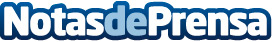 Nuevo libro Sico de Andrés sobre SEOEl éxito de las ediciones anteriores y la gran demanda a nivel internacional hacen que Sico de Andrés lance la tercera edición de su obra: Quiero que mi empresa salga en Google.

El nuevo trabajo de este popular autor y conferenciante incluye las últimas novedades sobre posicionamiento en buscadores; escrito para un lector que sin necesidad de tener conocimientos técnicos desea conocer cómo funcionan los buscadores y cómo puede conseguir que su web aparezca en los primeros resultados.

El autor comenta:Datos de contacto:Sico de AndrésSeo Director648601273Nota de prensa publicada en: https://www.notasdeprensa.es/nuevo-libro-sico-de-andres-sobre-seo Categorias: Marketing http://www.notasdeprensa.es